附件2：收据书写要求1．请写明开票时间；2．请加盖财务专用章或公章。收款收据式样：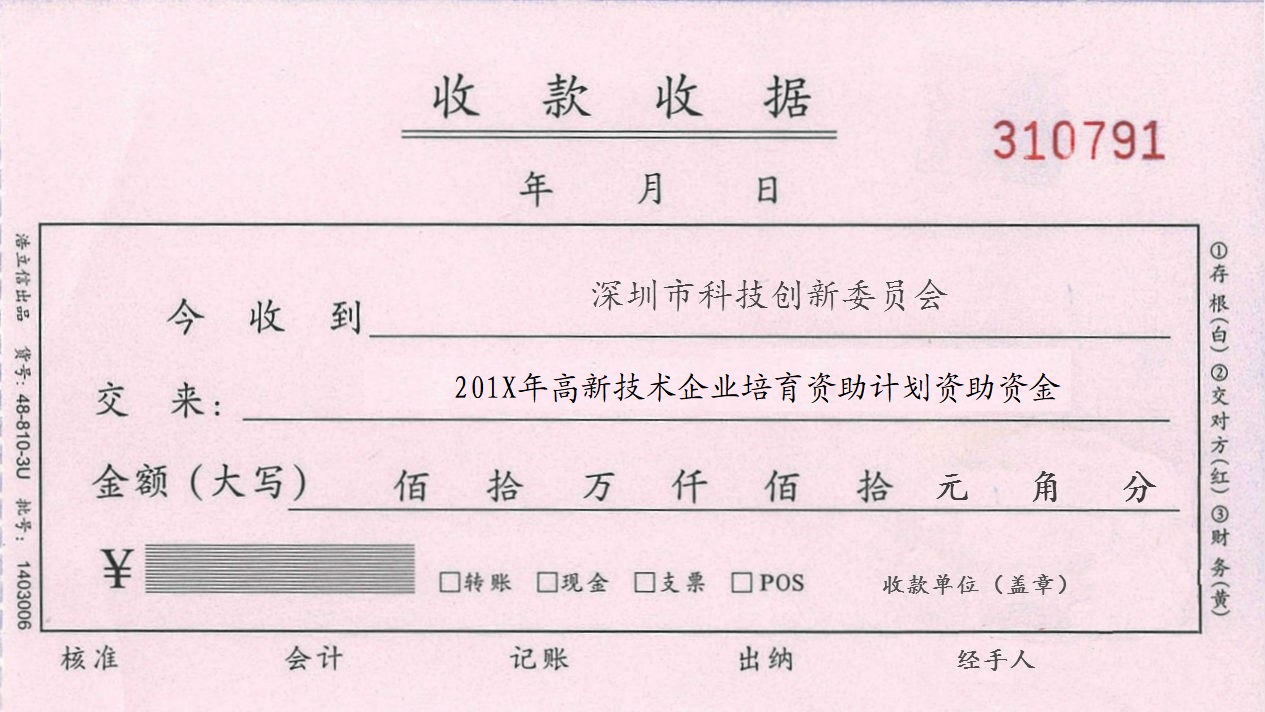 